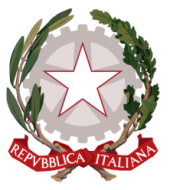 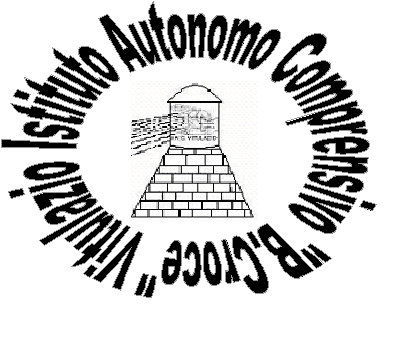 ISTITUTO COMPRENSIVO STATALE“BENEDETTO CROCE”                                                                                  Infanzia – Primaria - Secondaria 1°Viale Dante, 29 – 81041 VITULAZIO (CE)COD.MECC. CEIC82500B – C.F. 80101560615 – TEL/FAX: 0823/990417   E-MAIL  ceic82500b@istruzione .it  -  PEC ceic82500b@pec.istruzione.it – www.icvitulazio.edu.itPREMESSAPerché il PDP per alunni stranieri(svantaggio linguistico)Il PDP è previsto dalla normativa vigente sui BES:Direttiva Ministeriale “Strumenti d’intervento per gli alunni con bisogni educativi speciali e     organizzazione territoriale per l’inclusione scolastica “del 27/12/2012.Circolare ministeriale n. 8 del 6 marzo 2013Strumenti di intervento per alunni con Bisogni Educativi Speciali. A.S. 2013/2014.  Chiarimenti. Roma, 22 novembre 2013. Prot. n. 2563 Strumenti d’intervento per alunni con Bisogni Educativi Speciali e organizzazione territoriale per l’inclusione scolastica: concetti chiave e orientamenti per l’azione. Dicembre 2013Linee guida per l’accoglienza e l’integrazione degli alunni stranieri. Febbraio 2014e può essere compilato nel caso in cui un alunno straniero, in situazione temporanea di svantaggio linguistico, non sia in grado di seguire il percorso didattico comune alla classe.I criteri che il consiglio di classe utilizzerà per stabilire la necessità di un PDP sono i seguenti:informazioni raccolte sulla situazione personale e scolastica dell’alunno;risultati del test linguistico o prove di materia che accertano le competenze in ingresso; livello di scolarizzazione dell’alunno;durata della permanenza in Italia / arrivo in Italia;lingua di origine.Una volta deliberato in via eccezionale (vedi nota ministeriale del 22 novembre 2013), il PDP viene adottato per il tempo ritenuto strettamente necessario ad un adeguato recupero, e sulla base di esso verrà espressa una valutazione in sede di scrutinio; esso può essere eventualmente riformulato l’anno successivo sulla base dei progressi linguistici compiuti dall’allievo, ricordando però di privilegiare le strategie educativo-didattiche rispetto alle misure dispensative  per la natura transitoria di tali interventi.Per far sì che al termine del corso di studi l’alunno straniero ottenga un diploma equivalente a quello degli altri studenti, è consigliabile limitare il PDP alle situazioni di reale necessità, passando a una programmazione curricolare, non appena possibile.Il consiglio di classe potrà, anche, elaborare un percorso personalizzato che preveda la temporanea sostituzione di alcune discipline, che presuppongono una specifica competenza linguistica, con attività di alfabetizzazione e/o consolidamento linguistico. Ne consegue che le discipline sostituite non verranno valutate per tutta la durata del percorso personalizzato. Quando l’alunno raggiungerà il livello adeguato si procederà alla progressiva integrazione dei nuclei tematici di tali discipline.Per fare ciò, è necessaria la maggior collaborazione possibile tra il docente impegnato nelle attività di alfabetizzazione e il Consiglio di Classe così da permettere la corretta valutazione dello studente, sia in itinere, sia al termine dell’anno.PIANO DIDATTICO PERSONALIZZATOPer alunni con Bisogni educativi speciali (BES) stranieri Direttiva Ministeriale 27/12/2012; Circolare Ministeriale n. 8 del 6/03/2013Anno Scolastico 20__/20__PARTE A     Da compilare a cura del Consiglio di ClasseIndirizzo di studioClasse                                                          SezioneCoordinatore di classe                                 DATI RELATIVI ALL’ALUNNO: INFORMAZIONI GENERALI1 CARRIERA SCOLASTICATIPOLOGIA DI BISOGNO EDUCATIVO SPECIALE:    Eventuali altre informazioni che l’insegnante ritiene utile: ……………………………………………………………………………………………………………………………………………………………………………………………………………………FASE OSSERVATIVA2.1 CARATTERISTICHE COMPORTAMENTALI DELL’ALLIEVO/AOSSERVAZIONI SUL PROCESSO DI APPRENDIMENTOHa difficoltà nella2.3 VALUTAZIONE DELLE COMPETENZE LINGUISTICHE IN INGRESSO: Descrittori: SITUAZIONE DI PARTENZAFacendo riferimento a (indicare con √):  test di ingressoincontri con il mediatore culturaleosservazioni sistematicheprime verifichecolloquio con la famigliarisulta la seguente situazione di partenza: L’alunno /a dimostra specifiche capacità e potenzialità nei seguenti ambiti disciplinari (indicare con √):umanistica linguistica matematica scientifica economico giuridica tecnico – pratica altro ______________________________L’alunno /a dimostra difficoltà nei seguenti ambiti disciplinari (indicare con √):□ Linguistico- espressivo □ Logico-matematicoDovuta a (indicare con √): lacune pregressescarsa scolarizzazione mancanza di conoscenza della lingua italiana scarsa conoscenza della lingua italiana difficoltà nella “lingua dello studio”altro……………………………………………………………………………………………INTERVENTI INTEGRATIVI DI SUPPORTO PREVISTI / CONSIGLIATI (indicare con √):Attività individualizzate e/o di piccolo gruppo con l’insegnante curricolare o l’insegnante di sostegno (se previsto in classe)Corso di italiano in orario scolastico/extrascolasticoIntervento mediatore linguisticoSportello didattico alunni stranieriRecupero disciplinare Attività pomeridiane scolastiche Attività pomeridiane presso strutture esterne alla scuola INDIVIDUAZIONE DI EVENTUALI MODIFICHE DEGLI OBIETTIVI SPECIFICI DI APPRENDIMENTO PREVISTI DAI PIANI DI STUDIOIl Consiglio di Classe, in data ________, tenuto conto delle difficoltà derivanti dello svantaggiolinguisticoculturalesocio-economicopersonale (motivi fisici, biologici, fisiologici, psicologici, sociali) che non consente all’alunno/a di conseguire le abilità di studio necessarie per raggiungere il successo formativo nell’apprendimento:  DI TUTTE LE DISCIPLINEovvero delle materie di area:UMANISTICA  STORICA  LINGUISTICA  MATEMATICO-SCIENTIFICA  AREA D’INDIRIZZO (  AMBITO ARTISTICO-ESPRESSIVO   AREA TECNICO-OPERATIVA)in sintonia con la legge 170/2010 e della Circolare Ministeriale n. 8 del 6 marzo 2013, della C.M. 4233 del 19/02/2014, della C.M. 5387 del 3/06/2014, delle Linee Guida per l’Accoglienza e l’Integrazione degli Alunni Stranieri e relativa Errata Corrige, dell’OM 11 del 29 maggio 2015, artt. 2, 23 della L.107/2015, sulla base di considerazioni di carattere psicopedagogico, propone di adottare misure dispensative e strumenti compensativi di carattere transitorio, allo scopo di permettergli/le di raggiungere le competenze di base prefissate nelle singole discipline e un intervento personalizzato nelle modalità, nei contenuti e nei tempi, allo scopo di permettere all’alunno/a di raggiungere gli obiettivi disciplinari minimi prefissati nelle singole discipline, declinati per conoscenze richieste ed abilità da raggiungere nel corso dell’annonel corso biennioDISCIPLINE PER LE QUALI IL CONSIGLIO DI CLASSE ELABORA IL PDPTUTTE LE DISCIPLINEDISCIPLINA(*)____________________________________________________________SOLO IN ALCUNE DISCIPLINE (INDICARE QUALI)__________________________________________________________________________________SOLO IN ALCUNE DISCIPLINE CON LA DISPENSA DELLE RIMANENTI (N.A.I.), (indicare quali)_____________________________________________ (*) Per le discipline indicate, compilare la parte B del presente moduloCRITERI PER L’ADATTAMENTO DEI PROGRAMMI (contenuti discplinari)Gli obiettivi e i contenuti sono individuati in base al livello di conoscenza della lingua italiana dimostrata dallo studente (secondo il Quadro di Riferimento Europeo delle Lingue): Completamente differenziati (situazione di partenza distante dal resto della classe)Ridotti (i contenuti della programmazione di classe sono quantitativamente proposti in forma ridotta e qualitativamente adattati alla competenza linguistica in modo da proporre un percorso realisticamente sostenibile)Stessi obiettivi programmati per la classe, ma ogni docente, nell’ambito della propria disciplina, individuerà i nuclei tematici fondamentali per permettere il raggiungimento degli obiettivi minimi disciplinari indicati5.3 OBIETTIVI DEL CONSIGLIO DI CLASSEObiettivi educativiFavorire e sviluppare il processo di socializzazioneMettere in atto strategie integrativeMigliorare l’autostima attraverso il rafforzamento delle strategie di apprendimento e socializzazionePotenziare l’autonomia personaleFavorire i processi di collaborazione e solidarietàFavorire il pieno inserimento nel Paese ospitante attraverso la conoscenza delle forme di aggregazione sociale-culturale-sportiva presenti in cittàObiettivi didattici trasversaliPromuovere la relazione all’interno della classe di appartenenza dello studenteValorizzare l’identità culturale e favorire lo scambio e il raffronto delle esperienze anche in ambito disciplinareFornire gli strumenti linguistici a livello intermedio per una promozione delle competenze linguistico-comunicative che permettano il pieno inserimento nel contesto sociale italianoSviluppare il metodo di studioPromuovere la capacità di organizzare e gestire il lavoro scolasticoFavorire la proficua collaborazione con docenti e studentiFavorire e promuovere la partecipazione a forme di vita associate anche all’esterno della scuolaCompetenze linguistico-comunicative  Saper seguire e partecipare alle lezioni delle diverse disciplineComprendere e saper utilizzare linguaggi non verbali in relazione agli usi e alle situazioni comunicativeSaper apprendere in maniera efficace applicando tecniche e strategie finalizzate all’ottimizzazione delle abilità di studioSaper gestire i linguaggi settoriali5.4 STRATEGIE METODOLOGICHE E DIDATTICHE PREVISTE IN CLASSE (comuni a tutte le materie)APPROCCI E STRATEGIE (indicare con √):Organizzare lezioni frontali che utilizzino contemporaneamente più linguaggi comunicativi (es. codice linguistico, iconico)Utilizzare la classe come risorsa in   apprendimenti e attività laboratoriale in piccoli gruppo attività in coppia attività di tutoring e aiuto tra pari  attività di cooperative learning Introdurre l’attività didattica in modo operativo  Contestualizzare l’attività didatticaSemplificare il linguaggioFornire spiegazioni individualizzate Semplificare il testoFornire conoscenze per le strategie di studio (parole chiave, sottolineatura, osservazione delle immagini e del titolo, ecc.)Semplificare le consegne Rispettare i tempi di assimilazione dei contenuti disciplinariGuidare alla comprensione del testo attraverso semplici domande strutturateVerificare la comprensione delle indicazioni ricevute per un compito (consegne)Concedere tempi più lunghi nell’esecuzione di alcuni compitiFornire strumenti compensativi Attuare misure dispensative Altre proposte che si ritiene si adattino alla specificità dell’alunno (strategie di studio, organizzazione del lavoro, dei compiti) ………………………………………………………………………………………………………………………………………………………….…………………………………......……………………………………………………………………………………………………  STRUMENTI COMPENSATIVIL’alunno/a potrà usufruire dei seguenti strumenti compensativi:testi di studio alternativi/semplificati/ridotti/testi facilitati ad alta comprensibilitàtabelle grammaticali e formularischemi, grafici, mappe concettuali di ogni tipo dizionari, traduttori (anche multimediali)tavola pitagorica, tabelle delle formulecalcolatriceregistratoreausilio di un compagno che spiegherà i comandi e il lessico specificocorrettore ortografico anche multimediale MISURE DISPENSATIVE   Nell'ambito di ciascuna disciplina l'alunno/a potrà essere dispensato da:lettura a voce altaprendere appuntidettatura di testi/o appuntierrori ortografici considerati gravi (grafie scorrette, uso delle doppie, scansione sillabica, uso dell’apostrofo)produzione di testi complessieccessivo carico di compiti tempi standard dalla consegna delle prove scritteMODALITÀ DI VERIFICA E CRITERI DI VALUTAZIONE VERIFICA Attenzione ai contenuti piuttosto che alla formaInterrogazioni programmate Personalizzazione delle prove (parzialmente o completamente differenziate)  Riduzione di richieste e/o tempi più lunghi per lo svolgimento di compiti scritti Prove orali in compensazione di prove scritteVerifiche frequenti su segmenti brevi del programmaAltro______________________________________________________________________TIPOLOGIE DI VERIFICAprove oggettive (vero-falso; scelta multipla; completamento di frasi con parole indicate a fondo testo; cloze; collegamento; abbinamento parola - immagine/testo-immagine)semplici domande con risposte apertecompilazione di griglie, schemi, tabelleuso di immagini per facilitare la comprensioneCRITERI DI VALUTAZIONE La valutazione per ogni singola disciplina e quella finale di ammissione alla classe successiva sarà coerente con quanto delineato nel   PDP e terrà conto:del PDP e degli obiettivi disciplinari indicati e raggiunti delle attività integrative seguite dall’alunno della motivazione dell’impegno dei progressi in italiano L2  dei   progressi nelle discipline delle   potenzialità dell’alunno delle   competenze acquisite della previsione di sviluppo linguisticoDicitura da registrare nel verbaleLa valutazione non viene espressa in quanto l’alunno/a è stato/a inserito/a il_____e non conosce la lingua italianaLa valutazione espressa si riferisce al percorso personale di apprendimento in quanto l’alunno/a si trova nella prima fase di alfabetizzazione della lingua italiana La valutazione espressa si riferisce al percorso personale di apprendimento in quanto l’alunno/a si trova ancora nella fase di apprendimento della lingua italiana  La valutazione espressa si riferisce al percorso personale di apprendimento in quanto l’alunno/a si trova nella fase di apprendimento della lingua italiana dello studio Il presente piano didattico personalizzato ha carattere transitorio:QuadrimestraleAnnualeBiennalePATTO CON LA FAMIGLIAIl presente piano didattico personalizzato è stato concordato e redatto in data_____Consiglio di ClasseSegue scheda disciplina da compilarsi a cura del singolo docenteReperibilità del documento: copia inserita nel registro dei verbaliVitulazio, IL DIRIGENTE SCOLASTICOPIANO DIDATTICO PERSONALIZZATO Parte B da compilare a cura dell’insegnante di classeAnno Scolastico 20__/20__Classe…………………………………Disciplina……………………………….Cognome e Nome dello studente…………………………In accordo con quanto emerso e delineato nella parte A si stabilisce quanto segue:OBIETTIVI DISCIPLINARI PREVISTI (minimi)CONTENUTINUCLEI TEMATICIULTERIORI SPECIFICHE DISPENSE O STRUMENTI COMPENSATIVIPROPOSTE METODOLOGICHEMODALITÀ DI VERIFICAVALUTAZIONEVitulazio, dataFirma dell’insegnante __________________________________________Da allegare alla PARTE A del PDP Cognome e NomeData di nascitaNazionalità Lingua/e d’origineLingue studiate oltre a quella/e d’origineN° anni di soggiorno in Italia fino al momento attualeAnno di arrivo in ItaliaEventuale corso di Italiano L2 frequentato in ItaliaTipologia familiareAll’esteroN° anni:In ItaliaN° anni:Ha conseguito l’Esame di Terza MediaSì              No Corrispondenza tra età anagrafica e classe di inserimento (eventuale ritardo scolastico)Sì              No Alunno NAI (si intendono gli alunni stranieri inseriti per la prima volta nel nostro sistema scolastico nell’anno scolastico in corso e/o in quello precedente) Alunno straniero giunto in Italia nell’ultimo triennio (si intendono gli alunni che hanno superato la prima alfabetizzazione ma ancora non hanno raggiunto quelle competenze nella lingua italiana tali da poter affrontare le materie di studio) Alunno straniero che pur essendo in Italia da più anni trova ancora difficoltà nella lingua italiana ed in particolare in quella dello studio  Alunno straniero con età anagrafica non corrispondente alla classe d’inserimento causa:                ritardo scolastico rispetto la normativa italianaripetenzainserito in una classe “inferiore” in accordo con la famigliaSìNoIn parteOsservazioniCollaborazione con i pariCollaborazione con gli adultiMotivazione allo studio Disponibilità alle attivitàRispetto delle regoleAutonomia personaleOrganizzazione nel lavoro scolasticoEsecuzione del lavoro domesticoCura del materialeFrequenza regolareSi NoIn parteMemorizzazioneRielaborazioneConcentrazioneAttenzioneLogicaAcquisizione diAutomatismiCOMPETENZALivello(secondo il quadro di riferimento europeo delle lingue)Livello(secondo il quadro di riferimento europeo delle lingue)Livello(secondo il quadro di riferimento europeo delle lingue)Livello(secondo il quadro di riferimento europeo delle lingue)Livello(secondo il quadro di riferimento europeo delle lingue)Livello(secondo il quadro di riferimento europeo delle lingue)COMPETENZA0A1A2B1B2C1C2COMPRENSIONE ORALECOMPRENSIONE SCRITTAINTERAZIONE ORALEPRODUZIONE ORALEPRODUZIONE SCRITTALivello 0: Non ha nessuna conoscenza della lingua e non è in grado di comunicare con gli altri se non con l’aiuto o l’affiancamento di un mediatore culturale.Livello A1: È in grado di capire frasi ed espressioni familiari e quotidiane nonché frasi molto semplici per soddisfare bisogni concreti. È in grado di presentare se stesso o qualcun altro e porre a una persona domande che la riguardano – la casa, i conoscenti, gli oggetti che possiede, ecc. – e può rispondere allo stesso tipo di interrogativi. È in grado di comunicare in maniera molto semplice, a condizione che l’interlocutore o l’interlocutrice parli lentamente, in modo chiaro e si mostri disposto ad aiutare chi parla.Livello A2: È in grado di capire frasi ed espressioni usate frequentemente e di senso immediato (p.es., informazioni sulla propria persona e sulla famiglia, oppure su acquisti, lavoro, ambiente circostante). È in grado di comunicare in situazioni semplici e abituali che comportano uno scambio di informazioni semplice e diretto su temi ed attività familiari e correnti. E’ in grado di descrivere, con l’ausilio di mezzi linguistici semplici, la propria provenienza e formazione, l’ambiente circostante e fatti relazionati ai bisogni immediati.Livello B1: È in grado di capire i punti principali di un discorso, a condizione che venga usata una lingua chiara e standard e che si tratti di argomenti familiari inerenti al lavoro, alla scuola, al tempo libero, ecc. parla la lingua. E’ in grado di esprimersi, in modo semplice e coerente, su argomenti familiari inerenti alla sfera dei suoi interessi, E’ in grado di riferire un’esperienza o un avvenimento, di descrivere un sogno, una speranza o un obiettivo e di fornire motivazioni e spiegazioni brevi relative a un’opinione o a un progettoLivello B2: È in grado di comprendere le idee fondamentali di testi complessi su argomenti sia concreti sia astratti, comprese le discussioni tecniche nel proprio settore di specializzazione. È in grado di interagire con relativa scioltezza e spontaneità, tanto che l’interazione con un parlante nativo si sviluppa senza eccessiva fatica e tensione. Sa produrre testi chiari e articolati su un’ampia gamma di argomenti e esprimere un’opinione su un argomento d’attualità, esponendo i pro e i contro delle diverse opzioni.Livello C1: È in grado di comprendere un’ampia gamma di testi complessi e piuttosto lunghi e ne sa ricavare anche il significato implicito. Si esprime in modo scorrevole e spontaneo, senza un eccessivo sforzo per cercare le parole. Usa la lingua in modo flessibile ed efficace per scopi sociali, accademici e professionali. Sa produrre testi chiari, ben strutturati e articolati su argomenti complessi, mostrando di saper controllare le strutture discorsive, i connettivi e i meccanismi di coesioneLivello C2: È in grado di comprendere senza sforzo praticamente tutto ciò che ascolta o legge. Sa riassumere informazioni tratte da diverse fonti, orali e scritte, ristrutturando in un testo coerente le argomentazioni e le parti informative. Si esprime spontaneamente, in modo molto scorrevole e preciso e  rende distintamente sottili sfumature di significato anche in situazioni piuttosto complesse.Si concorda l’applicazione delle misure dispensative, strumenti compensativi, strategie metodologiche e didattiche, mediatori didattici e delle modalità di verifica e valutazione sopra citate. LA FAMIGLIA SI IMPEGNA: A sostenere lo sforzo dell’allievo/a e della scuola per ottenere buoni risultati valutativi, accettando anche eventuali giudizi negativi;A sostenere la motivazione e l’impegno del/la figlio/a nel lavoro scolastico e domestico, se necessario anche attraverso aiuto di famigliari o personale incaricato;A segnalare strumenti compensativi più efficaci utilizzati a casa;A segnalare alla scuola la compatibilità dei carichi di lavoro o il mancato impegno dell’alunno/a;A partecipare a momenti d’incontro specifici con i docenti;A sostenere l’azione educativa della scuola condividendo i criteri e le modalità di verifica e valutazione;A verificare lo svolgimento dei compiti assegnati;Ad aiutare il/la figlio/a ad introdurre nello studio dei nuovi strumenti/strategie che lo rendano più efficace, in accordo con i docenti del CdC. L’ALUNNO/A SI IMPEGNA: Ad affrontare la valutazione con impegno e serietà;  A rispettare quanto concordato con i docenti nel presente PDP;A svolgere regolarmente i compiti assegnati;Ad utilizzare gli strumenti compensativi concordati con i docenti sia a casa sia a scuola. Il patto con la famiglia e con l’alunno/a sarà costantemente arricchito dalla ricerca della condivisione delle strategie e dalla fiducia nella possibilità di perseguire il successo formativo (a tal fine saranno molto utili i rilevamenti oggettivi dei progressi in itinere).Docente Firma Cognome /NomeFirmaAlunno/aFamigliaCompletamente differenziati (situazione di partenza distante dal resto della classe)Ridotti: i contenuti della programmazione di classe vengono quantitativamente proposti  in forma ridotta e qualitativamente adattati alla competenza linguistica  in modo da proporre  un percorso realisticamente sostenibileGli stessi programmati per la classe ma vengono selezionati i contenuti individuando i nuclei tematici fondamentali per permettere il raggiungimento degli obiettivi minimi disciplinari indicati I contenuti di classe vengono quantitativamente proposti in forma ridotta e qualitativamente adattati alla competenza linguistica dello studente. Si tratta dei seguenti “saperi fondamentali” che costituiranno il punto di arrivo del processo di insegnamento-apprendimento.STRUMENTI COMPENSATIVIMISURE DISPENSATIVE